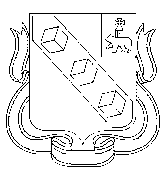 ПроектБЕРЕЗНИКОВСКАЯ ГОРОДСКАЯ ДУМА ПЕРМСКИЙКРАЙVII СОЗЫВРЕШЕНИЕ №									                                  Дата принятияВ соответствии со статьей 27.1 Федеральногозакона от 06 октября 2003 г. № 131-ФЗ «Об общих принципах организации местного самоуправления в Российской Федерации», законом Пермского края от 07 октября 2019 № 448-ПК «О старостах сельских населенных пунктов в Пермском крае»,статьей 29.2 Устава муниципального образования «Город Березники», пунктом 2.10 Положения о старосте сельского населенного пункта в муниципальном образовании «Город «Березники», утвержденного решением Березниковской городской Думы от 25 февраля 2021 г.№ 70,решением схода граждан поселка Расцветаево муниципального образования «Город «Березники» от 15 мая 2021 г.    № 1Березниковская городская Дума Р Е Ш А Е Т:Назначить старостой поселка Расцветаево муниципального образования «Город Березники» (далее – староста) Проскурякову Татьяну Геннадьевну,11.12.1963 года рождения.Установить срок полномочий старосты – 5 лет.Официально опубликовать настоящее решение в официальном печатном издании – газете «Два берега Камы» и разместить его на Официальном портале правовой информации города Березники в информационно – телекоммуникационной сети «Интернет».Настоящее решение вступает в силу со дня его подписания. 5.Контроль за исполнением настоящего решения возложить на комиссию по социальному развитию Березниковской городской Думы.Председатель Березниковской городской Думы                                                                                         Э.В.СмирновО назначении старостып. Расцветаево муниципального образования «Город «Березники»